Palabra de Vida: julio de 2024¡Se recomiendan fechas, pero se pueden utilizar estos materiales en cualquier momento!Este mes presentamos...Avivamiento Eucarístico Nacional: Año del Envío Misionero (21 de julio de 2024 – Pentecostés de 2025) 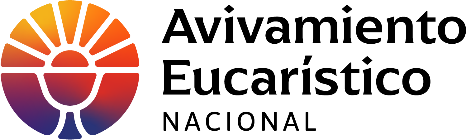 Semana nacional de concientización de la PFN: 21 al 27 de julio de 2024Memorial de san Joaquín y santa Ana: 26 de julio de 2024 Palabra de Vida – julio de 2024Intercesiones por la VidaPalabra de Vida – julio de 2024 Citas para boletinesPalabra de Vida – julio de 2024Arte para boletinesPueden usar estas imágenes siempre y cuando no se modifiquen de ningún modo, excepto en el tamaño. ¡Gracias!Domingo, 14 de julio de 2024Bajar: inglés / español 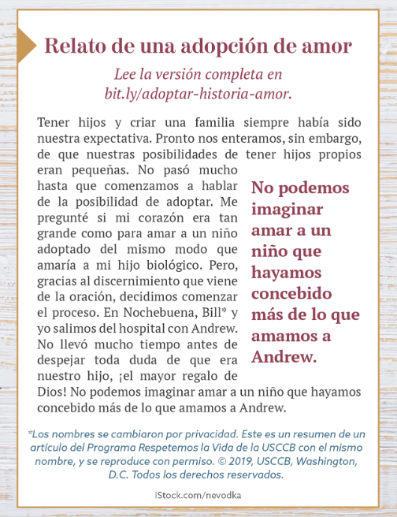 Domingo, 28 de julio de 2024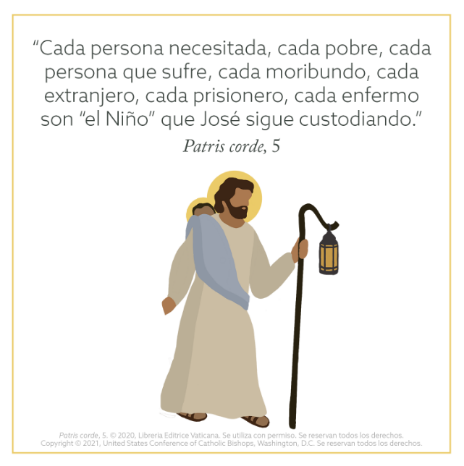  Bajar: inglés / español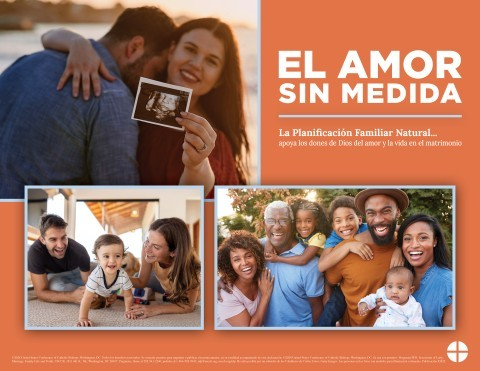 Las fechas de la Semana Nacional de Concientización de la Planificación Familiar Natural destacan el aniversario de la encíclica papal Humanae vitae (25 de julio), y la fiesta de san Joaquín y santa Ana (26 de julio), los padres de la Santísima Madre.Se pueden encontrar en Internet relatos de parejas, muestras de intercesiones, notas para la homilía, gráficos y mucho más. El póster de 2024 está disponible para bajar o pedir.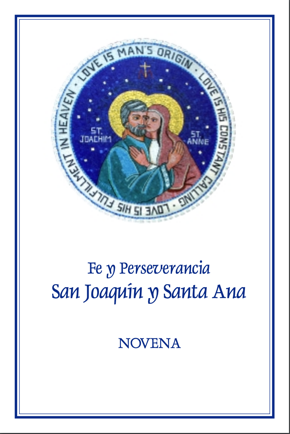 El memorial de san Joaquín y santa Ana, padres de la Santísima Virgen María se celebra el 26 de julio. Son poderosos intercesores para todas las parejas casadas, madres embarazadas y parejas casadas que tienen dificultad para concebir, como así también para los ancianos. Hay copias de la Novena “Fe y Perseverancia” a santa Ana y san Joaquín disponibles para bajar o comprar. Puede rezar la novena del 17 al 25 de julio para prepararse para la fiesta.Bajar: inglés | español    La información para hacer pedidos está disponible aquí.7 de julio   Por nuestra nación:que nuestras leyes protejan el derecho a la vida de cada persona desde la concepción hasta la muerte natural;roguemos al Señor:   14° Domingo del Tiempo Ordinario14 de julio Por las familias que consideran adoptar:para que el Señor guíe y bendiga su camino,y les conceda la paz en su caminar;roguemos al Señor:15° Domingo del Tiempo Ordinario21 de julio  Que las parejas casadas abracen su llamadoal amor total, fiel y fértil,por medio de la apertura a la nueva vidaroguemos al Señor:16° Domingo del Tiempo Ordinario28 de julio Por todos los que están cerca de la muerte:para que su fe crezca más fuerte que nunca, mientras se preparan con esperanzapara compartir la vida eterna con Cristo; roguemos al Señor:17° Domingo del Tiempo Ordinario7 de julio “Oh Señor, creador nuestro.… Por el poder y la obra del Espíritu Santo, nos llamas a vivir nuestra fe en el mundo llevando la luz y la palabra salvadora del Evangelio a todos los confines de la sociedad".Conferencia de Obispos Católicos de Estados Unidos“Oración por la Libertad Religiosa” 
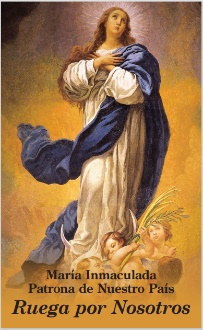 Bajar14 de julio “Adoptar a Andrew nos ha hecho más conscientes del poder de Dios y de su amor por nosotros. Comprendemos que siempre tiene un plan perfecto para nuestras vidas”. Lea más en www.bit.ly/relato-adopcion-amor. 

Secretariado de Actividades Pro-Vida de la USCCB
“Relato de una adopción de amor”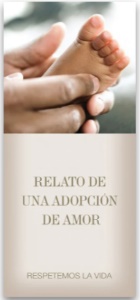 Pedir | Bajar21 de julio “El amor matrimonial se distingue de cualquier otro amor en el mundo. Por su naturaleza, el amor del esposo y de la esposa es tan completo, tan ordenado a una vida completa de comunión con Dios y del uno con el otro, que está abierto para crear un nuevo ser humano, al que amarán y cuidarán juntos." Conferencia de Obispos Católicos de Estados Unidos“El amor matrimonial y el don de la vida” 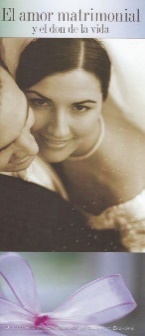 Lee en linea 28 de julio “La fe y esperanza en la Resurrección nos permiten enfrentar la muerte preparados y sin temor…. Nos preparamos para la vida eterna amando y obedeciendo a Dios ahora y en las decisiones cotidianas”. Lee más en https://es.respectlife.org/end-of-life-considerationsSecretariado de Actividades Pro-Vida de la USCCB“Consideraciones católicas para nuestra partida a la otra vida” 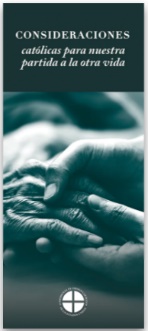 Pedir | Bajar